Announcing the Twin Forks Chapter ALL Steam Excursion behind the IMPRESSIVE Reading Steam Engine T1 2102!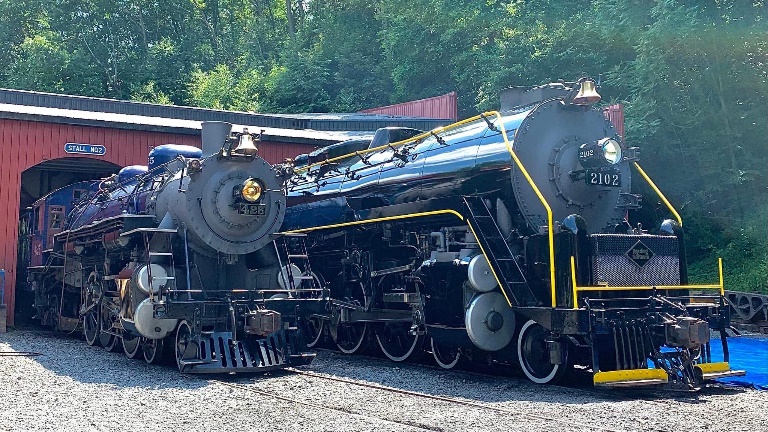 We will leave early in the AM on October 8, 2022 and travel to the Reading Blue Mountain & Readings Outers station. Here we will board our Steam excursion for a trip to Historic Jim Thorpe, PA.After a layover at Jim Thorpe, we re-board our train back to Reading. The RBMN has promised a photo run-by during the trip as well. We will be riding behind the steam locomotive for almost 6 hours in total.Your ticket to this steam train event includesRound trip transportations from Hicksville or Ronkonkoma to Reading and returnAll day excursion behind Reading T1 2102A photo run by during the tripVisit to the Historic village of Jim Thorpe Chance to photograph the trains and the Steam Locomotive during our lay over.All you have to do is sit back relax and enjoy the day out with a big steam locomotive, beautifully restored by the RBM&N shop crews.The trail cars we will be travelling in are complete with plush reversable seats, the coach will also have open windows to enjoy the Chugging sounds of Steam loco 2102 as she pulls more than 10 heavy passenger coaches.                         PLEASE NOTE - Get your order in ASAP as these trips are selling out very fast. We only have a limited number of tickets available - so get yours today, don’t get left out!You can contact us with any questions at twinforksnrhs@gmail.comTwin Forks 2022 All Steam Excursions Order FormTickets for this steam event are inclusive as listed aboveThis Steam excursion is open to ANYONE who would like to join us. All ages invitedALL ARE WELCOME!Yes, I want to order _____ Members Tickets ($150pp)	_____ Non-Members Tickets ($170pp), for a total of $_____________________.Name: _________________________________ Phone: _____________________Address: ___________________________________________________________ 	City: ____________________________________ State: ______ Zip : __________Email Address: ______________________________________________________Emergency Contact: ____________ Phone: ___________ Relation:____________Pickup Point: __ Ronkonkoma Railroad Station	__ Hicksville Railroad StationPayment Option 1 – Check:			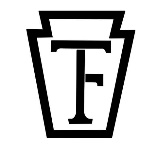 Please make checks payable toTwin Forks Chapter NRHSPO Box 1620 Ronkonkoma NY 11779Payment Option 2 – Credit Card:To pay by credit card, please fill out the form below and mail to the address listed above, or send the information to twinforksnrhs@gmail.com.Name on Card: ____________________________________________________________Card Number: _____________________________________________________________Card Type: __________________	Expiration date: __/__	Security Code: _________Note- First come first serve, limited number of tickets assigned to us, excursion runs rain or shine. The RBM&N reserves the right to alter consist and motive power. No refunds please.